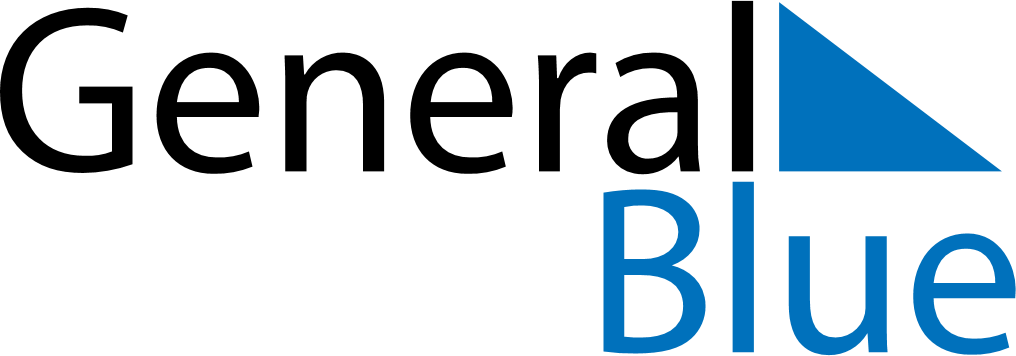 March 2020March 2020March 2020March 2020March 2020March 2020ColombiaColombiaColombiaColombiaColombiaColombiaSundayMondayTuesdayWednesdayThursdayFridaySaturday12345678910111213141516171819202122232425262728Saint Joseph293031NOTES